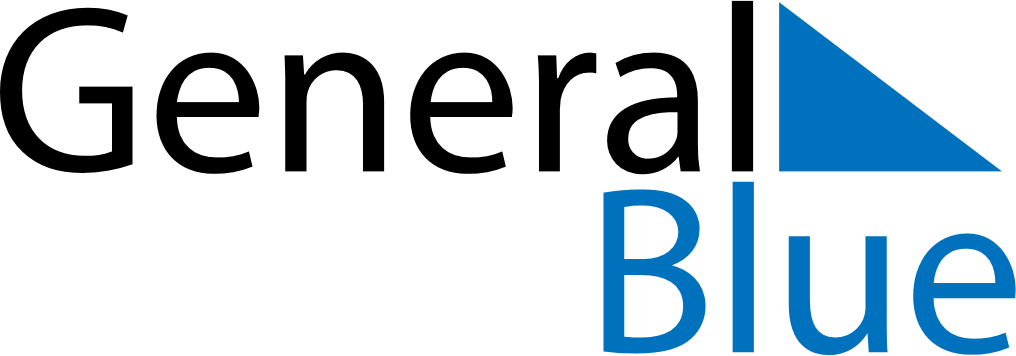 March 2024March 2024March 2024March 2024March 2024March 2024March 2024Letterkenny, Ulster, IrelandLetterkenny, Ulster, IrelandLetterkenny, Ulster, IrelandLetterkenny, Ulster, IrelandLetterkenny, Ulster, IrelandLetterkenny, Ulster, IrelandLetterkenny, Ulster, IrelandSundayMondayMondayTuesdayWednesdayThursdayFridaySaturday12Sunrise: 7:20 AMSunset: 6:06 PMDaylight: 10 hours and 45 minutes.Sunrise: 7:18 AMSunset: 6:08 PMDaylight: 10 hours and 50 minutes.34456789Sunrise: 7:15 AMSunset: 6:10 PMDaylight: 10 hours and 54 minutes.Sunrise: 7:13 AMSunset: 6:12 PMDaylight: 10 hours and 58 minutes.Sunrise: 7:13 AMSunset: 6:12 PMDaylight: 10 hours and 58 minutes.Sunrise: 7:10 AMSunset: 6:14 PMDaylight: 11 hours and 3 minutes.Sunrise: 7:08 AMSunset: 6:16 PMDaylight: 11 hours and 7 minutes.Sunrise: 7:05 AMSunset: 6:18 PMDaylight: 11 hours and 12 minutes.Sunrise: 7:03 AMSunset: 6:20 PMDaylight: 11 hours and 16 minutes.Sunrise: 7:00 AMSunset: 6:22 PMDaylight: 11 hours and 21 minutes.1011111213141516Sunrise: 6:58 AMSunset: 6:24 PMDaylight: 11 hours and 25 minutes.Sunrise: 6:55 AMSunset: 6:26 PMDaylight: 11 hours and 30 minutes.Sunrise: 6:55 AMSunset: 6:26 PMDaylight: 11 hours and 30 minutes.Sunrise: 6:53 AMSunset: 6:28 PMDaylight: 11 hours and 34 minutes.Sunrise: 6:50 AMSunset: 6:30 PMDaylight: 11 hours and 39 minutes.Sunrise: 6:48 AMSunset: 6:32 PMDaylight: 11 hours and 43 minutes.Sunrise: 6:45 AMSunset: 6:34 PMDaylight: 11 hours and 48 minutes.Sunrise: 6:43 AMSunset: 6:36 PMDaylight: 11 hours and 52 minutes.1718181920212223Sunrise: 6:40 AMSunset: 6:37 PMDaylight: 11 hours and 57 minutes.Sunrise: 6:37 AMSunset: 6:39 PMDaylight: 12 hours and 2 minutes.Sunrise: 6:37 AMSunset: 6:39 PMDaylight: 12 hours and 2 minutes.Sunrise: 6:35 AMSunset: 6:41 PMDaylight: 12 hours and 6 minutes.Sunrise: 6:32 AMSunset: 6:43 PMDaylight: 12 hours and 11 minutes.Sunrise: 6:30 AMSunset: 6:45 PMDaylight: 12 hours and 15 minutes.Sunrise: 6:27 AMSunset: 6:47 PMDaylight: 12 hours and 20 minutes.Sunrise: 6:25 AMSunset: 6:49 PMDaylight: 12 hours and 24 minutes.2425252627282930Sunrise: 6:22 AMSunset: 6:51 PMDaylight: 12 hours and 29 minutes.Sunrise: 6:20 AMSunset: 6:53 PMDaylight: 12 hours and 33 minutes.Sunrise: 6:20 AMSunset: 6:53 PMDaylight: 12 hours and 33 minutes.Sunrise: 6:17 AMSunset: 6:55 PMDaylight: 12 hours and 38 minutes.Sunrise: 6:14 AMSunset: 6:57 PMDaylight: 12 hours and 42 minutes.Sunrise: 6:12 AMSunset: 6:59 PMDaylight: 12 hours and 47 minutes.Sunrise: 6:09 AMSunset: 7:01 PMDaylight: 12 hours and 51 minutes.Sunrise: 6:07 AMSunset: 7:03 PMDaylight: 12 hours and 56 minutes.31Sunrise: 7:04 AMSunset: 8:05 PMDaylight: 13 hours and 0 minutes.